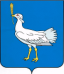 РОССИЙСКАЯ ФЕДЕРАЦИЯМУНИЦИПАЛЬНЫЙ  РАЙОН    БОЛЬШЕГЛУШИЦКИЙСАМАРСКОЙ  ОБЛАСТИ      АДМИНИСТРАЦИЯСЕЛЬСКОГО  ПОСЕЛЕНИЯ   БОЛЬШАЯ ДЕРГУНОВКА______________________________       ПОСТАНОВЛЕНИЕот  06 октября  2016г. № 31О подготовке проекта планировки территории и (или) проекта межевания территории.Рассмотрев предложение ООО «Средневолжская землеустроительная компания» от 30.09.2016г.исходящий номер К-1115 о подготовке проекта планировки территории и (или) проекта межевания территории, в соответствии со статьей 45 и 46 Градостроительного кодекса Российской Федерации,  ПОСТАНОВЛЯЮ:Подготовить проект планировки территории и (или) проект межевания территории  для строительства объекта АО «РИТЭК»:- «Обустройство скважины №5  Морецкого месторождения»в отношении территории, находящейся в следующих границах: в границах сельского поселения Большая Дергуновка муниципального района Большеглушицкий Самарской области с целью: для строительства, реконструкции и технического перевооружения объектов нефтегазодобычи в срок до IV квартал 2016- I квартал 2017 г.В указанный в настоящем пункте срок ООО «Средневолжская землеустроительная компания» обеспечить представление в администрацию сельского поселения Большая Дергуновка муниципального района Большеглушицкий Самарской области подготовленный проект планировки территории и (или) проект межевания территории.2. Официально опубликовать настоящее Постановление в средствах массовой информации.3. Настоящее Постановление вступает в силу со дня его официального опубликования. Глава  сельского поселения Большая Дергуновка   Большеглушицкого района	   Самарской области		                                                     В.И.   Дыхно 